イベント出展申込書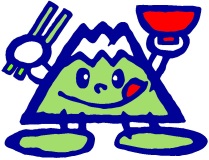 申込日　平成　　年　　月　　日「第１４回食育推進全国大会inやまなし」出展者募集要項にある記載事項を了解の上、２０１９年６月２９日（土）、３０日（日）にかけて開催される本大会でのイベント実施を申し込みます。（注意）・本申し込みを受け、事務局にて出展に関する選考を行います。出展可否についての決定連絡は２０１９年２月頃、改めて行います。・出展内容、開催場所・日時等については、大会の趣旨、会場等の都合上ご希望に添えない場合があります。あらかじめご了承ください。・設備を追加で使用する場合、その費用は出展者がご負担願います。・記入していただいた出展内容等は、主催者が作成する資料等に使用する場合があります。〒４００－８５０１　甲府市丸の内１丁目６番１号　山梨県県民生活部消費生活安全課内第１４回食育推進全国大会山梨県実行委員会　事務局TEL：０５５－２２３－１３５５　 FAX：０５５－２２３－１３２０企業名・団体名代表者名　代表者名　　　　　　　　　　　　　　　　　　　　印　代表者名　　　　　　　　　　　　　　　　　　　　印　代表者名　　　　　　　　　　　　　　　　　　　　印住所〒〒〒担当部署電話番号（必須）担当者名携帯電話番号FAXE-mail（必須）テーマ実施内容実施場所の希望□ アイメッセ山梨４階大会議室（２９日、３０日）□ アイメッセ山梨１階交流サロン（２９日、３０日）□ アイメッセ山梨展示ホール内メインステージ（３０日のみ）□ 事務局に一任確保時間（９０分迄）確保時間　　分　（準備　　分、実施　　分、撤収　　分）実施日時の希望□ 希望がある　　□ いつでもよい実施日時の希望その他